  LETHBRIDGE                         							EDMONTON BNPSASKATOON										CALGARY NCSC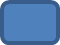 EDMONTON									REGINA                                                                                                                                          CALGARY CNCACALGARY DANFE                                                                                                                               WINNIPEG TOLISATURDAY, JUNE 28th 2014, CHINOOK HIGH SCHOOLSUNDAY, JUNE 29th 2014, CHINOOK HIGH SCHOOLS.NTIMEGamesCourt1.12:00Lethbridge (Saroj Timsina) VS Saskatoon (Player 1)12.3:00Edmonton (Sanjaya Nayak) VS Winner (Lethbridge VS Saskatoon)23.12:00Regina (Binod Shrestha) VS Calgary Danfe (Player 1)15.1:30Edmonton BNP (Tek Chauhan) VS Calgary NCSC (Player1)25.1:30Calgary CNCA( Sagar Aryal) VS Winnipeg NCSM ( Arpan Raj Singh)2S.NTIMEGamesCourt1.9:00Semi Final 112.9:00Semi Final 223.10:30Final1